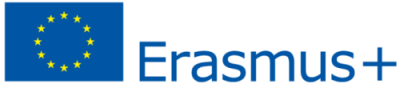 FORMULAIRE DE CANDIDATURE ERASMUS Las Palmas Gran CanariaInformations Personnelles:Informations académiques:Signatures :N° de PasseportPrénomNom de familleSexe:M  F Date de naissanceE-mail:Téléphone: Adresse:Ville:Pays:Université d’origine :Faculté/ DépartementResponsable académique à l’université d’origine :Tel/e-mail/ responsable académique:Niveau:Licence:     Master:   Doctorat :   Formation à l’université d’origine :Formation à l’université d’accueil :Licence: voir les fichiers pdf (à télécharger)Master: http://tides.ulpgc.es/en/Doctorat: http://enedulpgc.ulpgc.es/Contact à l’université d’accueil (Pour les doctorants s’il y’a lieu) : nom et emailSignature du candidat:Signature du responsable académique: